4th  Class Activities Monday 8th  – Friday 12th JuneEnglish:  Reading: Radio AdvertisingQuestions:  1-6Activities:   Think of a product you would like to sell. Use the template to help you plan out an advertisement. Draw or perform your ad!Maths:  RevisionAction Maths: Let’s Look BackP172 q1 , q4 & q5 a-e, q6,q7, q10P173 q1-4 a,b & c, q5, q8P174 q1, q2 & q4P175  Try puzzle power – don’t worry if you make a mistake or need to try again. It’s about the process!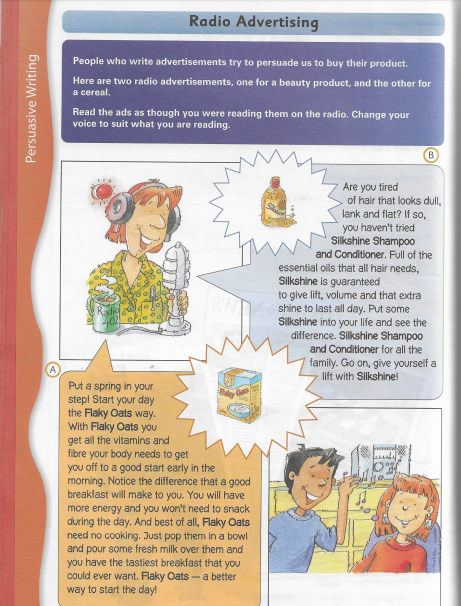 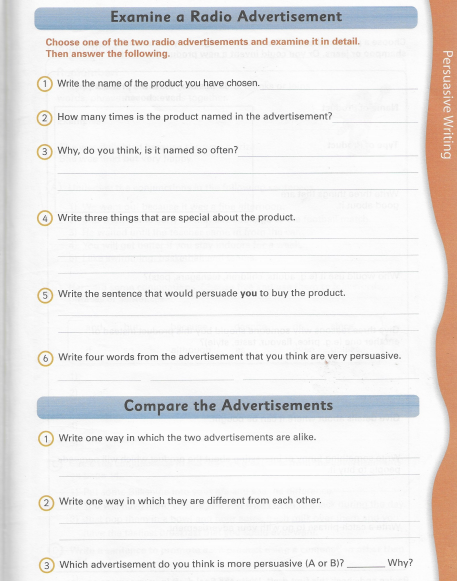 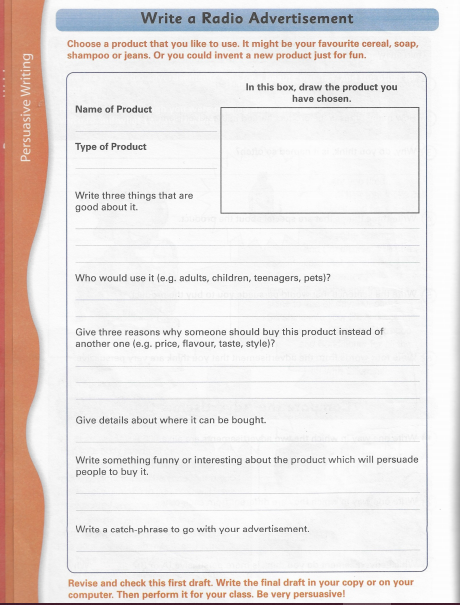 